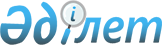 Шиелі аудандық мәслихатының 2020 жылғы 29 желтоқсандағы "Бәйгеқұм ауылдық округінің 2021-2023 жылдарға арналған бюджеті туралы" № 65/5 шешіміне өзгерістер енгізу туралы
					
			Мерзімі біткен
			
			
		
					Қызылорда облысы Шиелі аудандық мәслихатының 2021 жылғы 8 қыркүйектегі № 11/5 шешімі. Мерзімі біткендіктен қолданыс тоқтатылды
      Шиелі аудандық мәслихаты ШЕШТІ:
      1. Шиелі аудандық мәслихатының 2020 жылғы 29 желтоқсандағы "Бәйгеқұм ауылдық округінің 2021-2023 жылдарға арналған бюджеті туралы" № 65/5 (Нормативтік құқықтық актілерді мемлекеттік тіркеу тізілімінде № 8027 болып тіркелген) шешіміне мынадай өзгерістер енгізілсін:
      1-тармақ жаңа редакцияда жазылсын:
      "1. Бәйгеқұм ауылдық округінің 2021-2023 жылдарға арналған бюджеті 1, 2 және 3-қосымшаларға сәйкес, оның ішінде 2021 жылға мынадай көлемдерде бекітілсін:
      1) кірістер – 111 601 мың теңге, оның ішінде:
      салықтық түсімдер - 3 057 мың теңге;
      салықтық емес түсімдер – 12 мың теңге;
      трансферттер түсімі – 108 532 мың теңге;
      2) шығындар – 114 377 мың теңге;
      3) таза бюджеттік кредиттеу - 0;
      бюджеттік кредиттер - 0;
      бюджеттік кредиттерді өтеу - 0;
      4) қаржы активтерімен операциялар бойынша сальдо - 0;
      қаржы активтерін сатып алу - 0;
      мемлекеттің қаржы активтерін сатудан түсетін түсімдер - 0;
      5) бюджет тапшылығы (профициті) - -2 776 мың теңге;
      6) бюджет тапшылығын қаржыландыру (профицитін пайдалану) – 2 776 мың теңге;
      қарыздар түсімі - 0;
      қарыздарды өтеу - 0;
      бюджет қаражаттарының пайдаланылатын қалдықтары - 2 776 мың теңге.".
      Көрсетілген шешімнің 1-қосымшасы осы шешімнің қосымшасына сәйкес жаңа редакцияда жазылсын.
      2. Осы шешім 2021 жылғы 1 қаңтардан бастап қолданысқа енгізіледі. Бәйгеқұм ауылдық округінің 2021 жылға арналған бюджеті
					© 2012. Қазақстан Республикасы Әділет министрлігінің «Қазақстан Республикасының Заңнама және құқықтық ақпарат институты» ШЖҚ РМК
				
      Шиелі аудандық мәслихат хатшысының міндетін уақытша атқарушы 

Н.Әмір
Шиелі аудандық мәслихатының
2021 жылғы "___"____________
кезектен тыс 11-сессиясының
№______ шешіміне қосымшаШиелі аудандық мәслихатының
2020 жылғы 29 желтоқсандағы
№ 65/5 шешіміне 1-қосымша
Санаты 
Санаты 
Санаты 
Санаты 
Санаты 
Сомасы, мың теңге
Сыныбы
Сыныбы
Сыныбы
Сыныбы
Сомасы, мың теңге
 Кіші сыныбы
 Кіші сыныбы
 Кіші сыныбы
Сомасы, мың теңге
Атауы
Атауы
Сомасы, мың теңге
1. Кірістер
1. Кірістер
111 601
1
Салықтық түсімдер
Салықтық түсімдер
3 057
04
Меншiкке салынатын салықтар
Меншiкке салынатын салықтар
3 057
1
Мүлiкке салынатын салықтар
Мүлiкке салынатын салықтар
50
3
Жер салығы
Жер салығы
118
4
Көлiк құралдарына салынатын салық
Көлiк құралдарына салынатын салық
2 889
2
Салықтық емес түсімдер
Салықтық емес түсімдер
12
01
Мемлекет меншігінен түсетін кірістер
Мемлекет меншігінен түсетін кірістер
12
5
Мемлекет меншігіндегі мүлікті жалға беруден түсетін кірістер
Мемлекет меншігіндегі мүлікті жалға беруден түсетін кірістер
12
4
Трансферттердің түсімдері
Трансферттердің түсімдері
108 532
02
Мемлекеттiк басқарудың жоғары тұрған органдарынан түсетiн трансферттер
Мемлекеттiк басқарудың жоғары тұрған органдарынан түсетiн трансферттер
108 532 
3
Ауданның (облыстық маңызы бар қаланың) бюджетінен трансферттер
Ауданның (облыстық маңызы бар қаланың) бюджетінен трансферттер
108 532
Фнкционалдық топ 
Фнкционалдық топ 
Фнкционалдық топ 
Фнкционалдық топ 
Фнкционалдық топ 
Сомасы, мың теңге
Функционалдық кіші топ 
Функционалдық кіші топ 
Функционалдық кіші топ 
Функционалдық кіші топ 
Сомасы, мың теңге
Бюджеттік бағдарламалардың әкімшісі 
Бюджеттік бағдарламалардың әкімшісі 
Бюджеттік бағдарламалардың әкімшісі 
Сомасы, мың теңге
Бюджеттік бағдарламалар (кіші бағдарламалар)
Бюджеттік бағдарламалар (кіші бағдарламалар)
Сомасы, мың теңге
Атауы
Сомасы, мың теңге
2. Шығындар
114 377
01
Жалпы сипаттағы мемлекеттiк қызметтер
18 963
1
Мемлекеттiк басқарудың жалпы функцияларын орындайтын өкiлдi, атқарушы және басқа органдар
18 963
124
Аудандық маңызы бар қала, ауыл, кент, ауылдық округ әкімінің аппараты
18 963
001
Аудандық маңызы бар қала, ауыл, кент, ауылдық округ әкімінің қызметін қамтамасыз ету жөніндегі қызметтер
18 963
06
Әлеуметтiк көмек және әлеуметтiк қамсыздандыру
9 143
2
Әлеуметтiк көмек
9 143
124
Аудандық маңызы бар қала, ауыл, кент, ауылдық округ әкімінің аппараты
9 143 
003
Мұқтаж азаматтарға үйде әлеуметтік көмек көрсету
9 143
07
Тұрғын үй-коммуналдық шаруашылық
15 606
3
Елді-мекендерді көркейту
15 606
124
Аудандық маңызы бар қала, ауыл, кент, ауылдық округ әкімінің аппараты
15 606
008
Елді мекендерде көшелерді жарықтандыру
3 586
011
Елді мекендерді абаттандыру мен көгалдандыру
12 020
08
Мәдениет, спорт, туризм және ақпараттық кеңістiк
25 366
1
Мәдениет саласындағы қызмет
 25 366
124
Аудандық маңызы бар қала, ауыл, кент, ауылдық округ әкімінің аппараты
 25 366
006
Жергілікті деңгейде мәдени-демалыс жұмысын қолдау
25 366
13
Өзгелер
45 260
9
Өзгелер
45 260
124
Аудандық маңызы бар қала, ауыл, кент, ауылдық округ әкімінің аппараты
45 260
057
"Ауыл-Ел бесігі" жобасы шеңберінде ауылдық елді мекендердегі әлеуметтік және инженерлік инфрақұрылым бойынша іс-шараларды іске асыру
45 260
15
Трансферттер
39 
1
Трансферттер
39
124
Аудандық маңызы бар қала, ауыл, кент, ауылдық округ әкімінің аппараты
39
048
Пайдаланылмаған(толық пайдаланылмаған) нысаналы трансферттерді қайтару
39
3. Таза бюджеттік кредит беру
0
4. Қаржы активтерімен жасалатын операциялар бойынша сальдо
0
5. Бюджет тапшылығы (профициті)
- 2 776
6. Бюджет тапшылығын қаржыландыру (профицитті пайдалану)
2 776
8
Бюджет қаражатының пайдаланылатын қалдықтары
2 776
01
Бюджет қаражатының қалдығы
2 776
1
Бюджет қаражатының бос қалдықтары
2 776
001
Бюджет қаражатының бос қалдықтары
2 776